МУНИЦИПАЛЬНОЕ  БЮДЖЕТНОЕ  ОБЩЕОБРАЗОВАТЕЛЬНОЕ УЧРЕЖДЕНИЕ ГУЛЯЙ- БОРИСОВСКАЯ СРЕДНЯЯ ОБЩЕОБРАЗОВАТЕЛЬНАЯ ШКОЛУРОК ОКРУЖАЮЩЕГО МИРА 4-А КЛАССТЕМА : Жизнь луга                                                                               Учитель начальных классов                                                                              Пимахова Ирина Викторовна                                                                             Первая квалификационная                                                                                  категория                                                                                                                      2015-2016 уч. годПроблемный урок по окружающему миру по теме "Жизнь луга. " (4-й класс; учебник А.А. Плешакова)организационная структура (сценарий) урокаПродолжение табл.Продолжение табл.Продолжение табл.Продолжение табл. Окончание табл.-А закончить урок мне хотелось бы вот таким стихотворением:Человек! Ты царь природы! 
О тебе веду я речь. 
Можешь ты помочь живому,
Иль на гибель всех обречь.
Помоги траве родиться, 
Белкам жить, а речкам течь.
Ты на свете самый главный.
Значит должен всех беречьДополнительный материал Графический диктант– Поставьте знак «+», если утверждение верное; если неправильное, поставьте знак «–». 1. Самый верхний ярус леса образован деревьями. 2. Средний ярус – это мхи и лишайники. 3. В этом сочетании не будет происходить круговорота веществ: дуб – гусеница – птица – микробы. 4. На дереве обитают кроты и землеройки. 5. Грибы необходимы лесу, потому что ими питаются многие животные. 6. Жуки-короеды приносят вред лесному сообществу. 7. Лесная подстилка долгие годы сохраняется в лесу. 8. Все животные леса делятся на четыре группы по типу питания. 9. Бурый медведь хищник. 10. Плоды всех кустарников человек употребляет в пищу. Ответы: 1 (+). 2 (–). 3 (–). 4 (–), 5 (+). 6 (–). 7 (–). 8 (+). 9 (–). 10 (–).На лугу растет ромашкаНа лугу растет ромашка,Лютик едкий, клевер-кашка.Что еще? Гвоздика, смолка,Колокольчик, хвощ как елка.А еще? Кошачьи лапки,Одуванчиковы шапки,Подорожник, васильки,Граммофончики-вьюнки.Еще много разных травокУ тропинок, у канавок,И красивых, и пушистых,Разноцветных и душистых!Рассказ учителя о растениях луга– Растение, которое мы зовем ромашкой, оказывается не ромашка, а нивяник, он внесен в Красную книгу.У тысячелистника белые корзиночки-соцветия, прямой жесткий стебель, а листья рассечены на многочисленные дольки. Растение приятно пахнет. Оно лекарственное.Очень много желтых одуванчиков. По ним можно узнавать время. Одуванчики открывают свои корзинки в шесть часов утра, к трем часам дня соцветие превращается в плотный бутон. По одуванчику можно предсказывать погоду: в холод и в дождь цветки не раскрываются, оберегая свою пыльцу.Можно встретить на лугу злаки. Лисохвост – любимый корм животных. Он получил свое название за соцветие – султан, похожий по форме и пушистости на лисий хвост. У мятлика колоски собраны в метелку. Тимофеевка похожа на лисохвост, но султан у нее твердый. Все злаки служат хорошим кормом для скота.Растения с ползучими стеблями – неприхотливы, быстро растут, цепляясь за другие растения, камни. Это мышиный горошек, будра плющевидная с круглыми листьями и сине-фиолетовыми цветами, луговой чай с нежными листочками и желтыми цветками.Группы луговых растений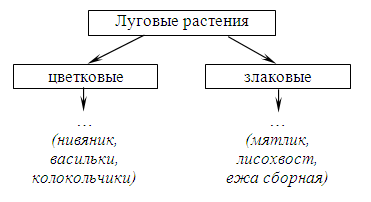 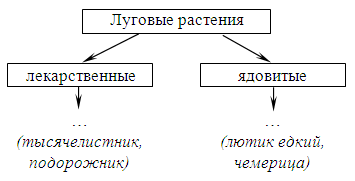 Филворд «Растения и животные луга»Слова в филворде могут читаться вверх, вниз, вправо, влево и под углом, но не пересекаться.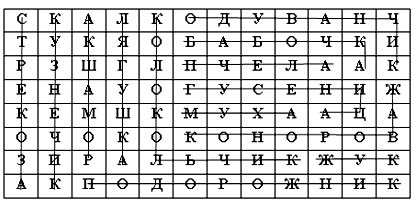 Цели 
деятельности 
учителясоздать условия для ознакомления с разнообразием животных и растений лугов; раскрытия значения лугов для человека, экологических проблем, связанных с данным сообществом; определения границ знания и «незнания»; формулирования правил поведения на лугу, установления связи между ними; способствовать формированию представлений учащихся о луге как о природном сообществе; первоначальных умений поиска необходимой информации и анализа полученной информации; развитию интереса к предмету «Окружающий мир»Тип урокапостроение системы знаний (общеметодологической направленности)Планируемые 
образовательные 
результатыПредметные (объем освоения и уровень владения компетенциями): получат возможность научиться работать 
с учебником, организовывать рабочее место.Метапредметные (компоненты культурно-компетентностного опыта/приобретенная компетентность): овладеют способностью понимать учебную задачу урока, отвечать на вопросы, обобщать собственные представления; слушать собеседника и вести диалог, оценивать свои достижения на уроке; вступать в речевое общение, пользоваться учебником.Личностные: имеют моральное сознание и компетентность в решении моральных проблем на основе личностного выбора; проявляют нравственные чувства и нравственное поведение, осознанное и ответственное отношение
к собственным поступкамметоды и формы 
обученияобъяснительно-иллюстративный; групповая, фронтальная, индивидуальная, парнаяОбразовательные 
ресурсыhttp://download8.proshkolu.ruhttp://festival.1september.ru/articles/615702/http://nsportal.ru/nachalnaya-shkola/okruzhayushchii-mir/urok-okruzhayushchii-mir-4-klass-shkola-rossii-tema-zhizn-lugaОборудованиеИнтерактивная доска, компьютер; гербарий луговых трав; картина «Луг и его обитатели»; рисунки и фотографии 
с изображением растений и животных луга; схемы «Луговые растения» Презентация .Основные
понятиялугЭтапы 
урокаОбучающие 
и развивающие компоненты, 
задания 
и упражненияДеятельность учителяДеятельность 
учащихсяФормы организации 
взаимодействияна урокеФормируемые умения
(универсальные 
учебные действия)Промежуточныйконтроль1234567I. Мотивация 
(само-определение) 
к учебной деятельно-
стиЭмоциональная, психологическая мотивационная подготовка учащихся к усвоению учебного 
материала Читает стихотворение:Бежит тропинка через луг,Ныряем влево, вправо.Куда ни глянь – цветы вокруг, Да по колено травы.Зеленый луг, как чудный сад,Пахуч и свеж в часы рассвета.Красивых, радужных цветовНа нем разбросаны букеты.                                                          (И. Суриков.)– О чем говорится в стихотворении? Почему наш урок я начала с этого стихотворения?слушают учителя. принимают участие в диалоге с учителем. демонстрируют готовность к уроку, готовят рабочее место 
к урокуФронтальная, индивидуальнаяКоммуникативные: высказывают свою точку зрения, вступают в диалог, обмениваются мнениями. Личностные: понимают значение знаний для человека 
и принимают его; проявляют интерес к изучаемому предмету, понимают его важностьУстные ответы,организация рабочего местаII. Актуализация  опорныхзнаний Проверка 
домашнегозадания.Игра «Жизньлеса». Проверяет домашнее задание через игру в группах:1. Каждой команде предлагает карточки: деревья, кустарники, травянистые растения, мхи, лишайники.Задача: распределить карточки согласно ярусному произрастанию леса.Делятся на три команды (группы).Команды распределяют карточкиФронтальная, групповая. Познавательные: извлекают необходимую информацию из прослушанного объяснения учителя, высказываний одно-Устные ответы,выполненныезадания,1234567Графический диктант2. Каждая команда получает гербарий с одинаковыми экземплярами растений.Задача: разложить карточки согласно ярусам, а названия растений написать на ватмане.3. Каждая команда получает карточки с изображением животных.Задача: разложить карточки согласно ярусам, а названия животных написать на ватмане.4. Составить и записать пищевую цепочку, сложившуюся в лесу.Подводит итоги игры.Предлагает выполнить графический диктант 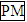 на листе ватмана.Побеждает 
команда, точнее отразившая жизнь леса.Выполняют 
заданиеИндивидуальнаяклассников; систематизируют собственные знания.Регулятивные: ориентируются в учебнике; контролируют учебные действия, замечают допущенные ошибки; осознают правило контроля 
и успешно используют его в решении учебной задачи; принимают и сохраняют цели и задачи учебной деятельности.Коммуникативные: обмениваются мнениями, умеют слушать друг друга, строить понятные для партнера по коммуникации речевые высказывания, задавать вопросы с целью получения необ-участие 
в дидактической 
игреIII. Изучение 
нового материалаЦелеполагание.– сегодня мы совершим воображаемое путешествие в еще одно сообщество – луг.На первый взгляд, луг кажется малообитаемым, лишь сплошной ковер из растений. Но это ошибочное представление. Давайте поближе познакомимся с растительным и животным миром лугов.– Какие можно встретить растения на лугу? Что их объединяет? На эти вопросы вы сможете ответить, послушав стихотворение . – На лугу растут ромашка, лютик, клевер, гвоздика, смолка, колокольчик, хвощ, одуванчик, подорожник, васильки, вьюнки. Это травы, они любят свет и тепло, поэтому растут на открытой местности.Внимательно слушают.Отвечают 
на вопросы.Один из учеников читает стихотворение.Фронтальная, групповая, индивидуальнаяклассников; систематизируют собственные знания.Регулятивные: ориентируются в учебнике; контролируют учебные действия, замечают допущенные ошибки; осознают правило контроля 
и успешно используют его в решении учебной задачи; принимают и сохраняют цели и задачи учебной деятельности.Коммуникативные: обмениваются мнениями, умеют слушать друг друга, строить понятные для партнера по коммуникации речевые высказывания, задавать вопросы с целью получения необ-Устные ответы,записи 
в тетради1234567Работа 
по учебнику.Рассказ учителя.Работа 
со схемами.Работа 
по учебнику(с. 184–186).Сообщения учащихся 
о животных луга.предлагает прочитать текст в учебнике (с. 183). Далее демонстрирует гербарий и знакомит учащихся с растительным миром луга.Рассказывает о растениях луга .Луговые растения можно разделить на группы . – Если на лугу растут только травянистые растения, 
то какие здесь живут животные?предлагает рассмотреть иллюстрацию в учебнике 
(с. 184–185) и назвать представителей животного мира луга.Предлагает прочитать статью «Луг – природное сообщество» в учебнике (с. 183–186), а потом заслушать сообщения о животных луга.– Многочисленные мыши-полевки живут в норах, где они размножаются, спасаются от врагов, укрываются от жары и дождя. Луговые птицы из-за отсутствия деревьев устраивают гнезда на земле: перепел, коростель (показывает картинки). Животные приспособились к жизни в травяном покрове. – Растительный и животный мир лугов очень богат. Все живые существа связаны друг с другом. Пчелы собирают пыльцу и в то же время опыляют растения. читают статью в учебнике.Слушают. записывают схемы. В каждой группе указывают по 2–3 растения.Читают тексты в учебнике, называют представителей животных луга. рассказывают о животных луга. Внимательно слушают сообщения.ходимой для решения проблемы информации; могут работать в коллективе, уважают мнение других участников образовательного процесса.Личностные: осознают свои возможности в учении; способны адекватно рассуждать о причинах своего успеха или неуспеха в учении, связывая успехи с усилиями, трудолюбием; оценивают усваиваемое содержание 
с нравственно-этической точки зрения; осознают ответственность за общее дело1234567Работа 
по учебникуПтицы следят за тем, чтобы насекомых и гусениц не было слишком много, иначе они погубят растения. – Луга играют большую роль в сельском хозяйстве: луговые травы издавна используются для заготовки кормов скоту, поэтому люди постоянно заботятся о них – очищают от мелких кустарников, засевают ценными кормовыми травами, удобряют луговые почвы.В середине лета начинается страдная пора – сенокос. Там, где могут пройти сельхозмашины, стрекочут сенокосилки, сваливая грядами скошенную траву. На увлажненных местах, заросших кустарниками, траву косят вручную, стальными косами. Высушенное сено собирают в стога или увозят к скотным дворам. Сено нужно как корм домашним животным в зимнее время.предлагает прочитать статью в учебнике «Луга 
и человек» (с. 187–189) и ответить на вопрос: «Как по вине человека может нарушиться экологическое равновесие?».– Человек не имеет права нарушать жизнь луга, его природное равновесие, так как он пострадает самЧитают статью, отвечают на вопросыIV. Практическая деятельностьСоставление цепей питания.Предлагает учащимся по иллюстрации в учебнике 
(с. 184–185) составить 2–3 цепи питания:1. растения → бабочки → птицы.2. растения → насекомые → лягушки.3. растения → полевка → птицы.Выполняют 
задания.Фронтальная, индивидуальная.Познавательные: самостоятельно выделяют и формулируют цель; осуществляют поиск необходи-Устные ответы,записи 
в тетради, вы-1234567Филворд «Растения 
и животные луга».Экологическая игра «Найди ошибку в рассказе».Задания 
из электронного приложения к учебникуПредлагает разгадать филворд  .– Прочитайте рассказ. Все ли вам понравилось в поведении детей? Сколько ошибок в поведении ребят вы заметили? Все ошибки подчеркните красным карандашом.Июньским воскресным днем мы отправились на луг.Погода была хорошая. Как красиво кругом! Луг похож на пестрый ковер. Девочки нарвали большие букеты цветов. Мальчики наловили бабочек и кузнечиков. Будет, что показать друзьям в городе. В траве мы нашли гнездо какой-то птицы. В нем лежали маленькие голубоватые яйца. Мы подержали их в руках и положили обратно. Раздавили несколько гусениц – все равно они вредные. Потом мы перекусили. Пластиковые бутылки оставили – микробы их разрушат. Домой вернулись довольные. Весело прошел день!– Сколько ошибок в поведении ребят вы нашли? (5.) Какие?Предлагает выполнить задания. В ходе выполнения работы учащимися помогает им, дает рекомендацииотгадывают загадки, отгадки ищут в филворде. получают листочки с текстами по одному на парту, находят ошибки.Выполняют 
заданияПарная.Индивидуальнаямой информации 
(из материалов учебника и рассказа учителя).Регулятивные: ориентируются в учебнике; при выполнении практической работы следуют ранее оговоренному плану.Коммуникативные: умеют задавать вопросы для уточнения последовательности работы. Личностные: оценивают усваиваемое содержание с нравственно-этической точки зрения; осознают ответственность за общее дело; следуют в поведении моральным нормам и этическим требованиямполненные задания1234567V. Итогиурока.РефлексияОбобщение полученных на уроке сведений.Заключительная беседа– Наша доска зеленого цвета и немного похожа на луг. – Кто считает, что узнал много полезного и важного сегодня на уроке, – прикрепите на доску цветок. Если вы считаете, что материал был для вас очень сложный и вы не все поняли на уроке – прикрепите тучку. – Кому вы скажете сегодня спасибо?читают вывод в учебнике (с. 190).Отвечают 
на вопросыФронтальная, индивидуальнаяПознавательные: ориентируются в своей системе знаний – отличают новое от уже известного.Регулятивные: оценивают собственную деятельность 
на урокеУстные ответыVI. Домашнее заданиеКомментарий учителяУчебник, с. 182–190. Ответить на вопросы рубрики «Проверь себя»Задают уточняющие вопросыФронтальная Регулятивные: осуществляют поиск решения поставленных задач1. Скачет зверушка:    Не рот, а ловушка.    Попадут в ловушку    И комар, и мушка.    Кто это? (Лягушка.)2. Деловитая хозяйка    Пролетает над лужайкой.    Похлопочет над цветком –    Он поделится медком. (Пчела.)3. Почему мы дышим вольно    И судьбой своей довольны,    Хоть растем мы вдоль дорог    И нас топчут сотни ног? (Подорожник.)4. Голубой аэропланчик сел    На белый одуванчик. (Стрекоза.)5. Черен, да не ворон,    Рогат, да не бык,    Летит – воет,    Сядет – землю роет. (Жук.)6. Шевелились у цветка    Все четыре лепестка.    Я сорвать его хотел,    Он вспорхнул и улетел. (Бабочка.)7. Осенью в щель заберется,    А весною проснется. (Муха.)8. На лугу живет скрипач,    Носит фрак и ходит вскачь. (Кузнечик.)9. Стоит кудряшка, белая рубашка.    Сердечко золотое, что это такое? (Ромашка.)10. Эх, звоночки, синий цвет,      С язычком, а звону нет. (Колокольчик.)11. На зеленой хрупкой ножке      Вырос шарик у дорожки.      Ветерочек прошуршал      И развеял этот шар. (Одуванчик.)12. Волосата, зелена,      В листьях прячется она.      Хоть и много ножек,      А бегать-то не может. (Гусеница.)13. Гнездо свое он в поле вьет,      Где тянутся растения.      Его и песни, и полет      Вошли в стихотворения! (Жаворонок.)